Certyfikat ISO 14001 dla WIKA PolskaWłocławek, czerwiec 2015. WIKA Polska przeszła pozytywnie certyfikację na zgodność z normą Systemu Zarządzania Środowiskiem ISO 14001 Mając świadomość, tego iż otaczające nas środowisko jest jednym 
z cenniejszych dóbr o jakie powinniśmy dbać WIKA Polska w dniach 22-25 czerwca 2015 przystąpiła do audytu certyfikującego na zgodność z normą Systemu Zarządzania Środowiskowego ISO 14001. Przygotowanie do certyfikacji pozwoliło na  zidentyfikowanie aspektów środowiskowych i oszacowanie wpływu działalności firmy na środowisko naturalne. Jednostka certyfikująca DQS Gmbh, potwierdziła iż firma WIKA Polska na każdym etapie działalności, począwszy od projektowania, poprzez produkcję i sprzedaż, przykłada szczególną uwagę 
do dbałości o środowisko naturalne. Dzięki temu WIKA Polska jest wiarygodnym i rzetelnym partnerem biznesowym, a przede wszystkim firmą nowoczesną i konkurencyjną. Liczba znaków: 922Słowa kluczowe: Certyfikat ISO 14001Producent:WIKA Polska spółka z ograniczoną odpowiedzialnością sp. k. ul. Łęgska 38/35 87-800 Włocławek tel. (+48) 54 23 01 100, fax : (+48) 54 23 01 101 info@wikapolska.pl www.wikapolska.plZdjęcie WIKA:Certyfikat ISO 14001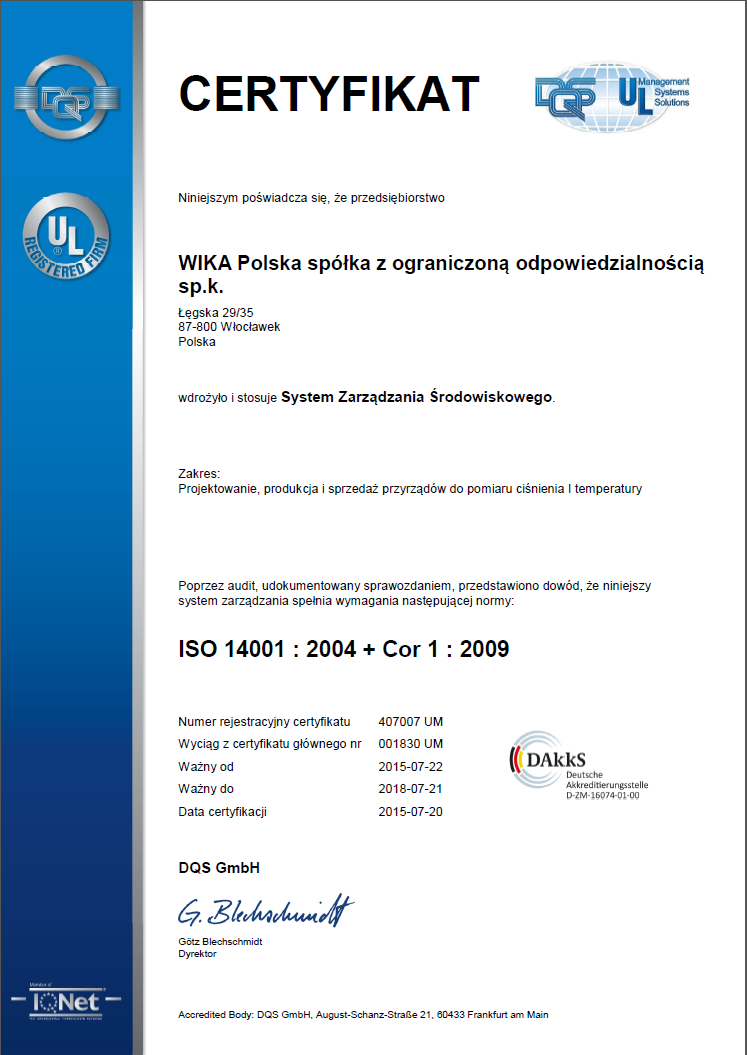 Edycja przez:WIKA Polska spółka z ograniczoną odpowiedzialnością sp. k. ul. Łęgska 38/35 87-800 Włocławek tel. (+48) 54 23 01 100, fax : (+48) 54 23 01 101 info@wikapolska.pl www.wikapolska.plReklama prasowa WIKA  08/2015